2024 WBE Early Commitment Worksheet	Date:      	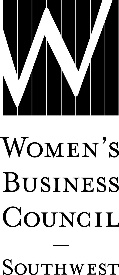 Company:      	Contact:      	Phone: (     )      	Email:      		Secure your sponsorships by submitting this completed form to lpittard@wbcsouthwest.org along with high resolution vector and jpg versions of your company logo.Worksheet due by Friday, January 5, 2024. Payment due by Thursday, February 1, 2024.I.	CHAMPION CIRCLE	Price	 Cost Platinum – 1 @	$10,000+	$      Gold – 1 @	$  5,000+	$     II.	PILLARS Capacity Building – 1 @	$  2,500	$      Mentoring and Outreach – 1 @	$  2,500	$      Procurement – 1 @	$  2,500	$     III.	A LA CARTE EVENT SPONSORSHIPCoffee with the Council  Collaborator	$    750	$     Connections to Contracts (April 2024) Collaborator	$    750	$      Contributor	$    400	$     Connections to Contracts - Austin (September 2024) Collaborator	$    750	$      Contributor	$    400	$     Harvesting Partnerships (November 2024) Collaborator	$    750	$      Contributor	$    400	$            Themed Roundtable	$    250	$            Vendor Table	$    175	$     Inclusion Business Mixers Collaborator	$    750	$      Contributor	$    400	$     Parade of Stars Awards Gala (February 2024)	 Collaborator	$    750	$      Contributor	$    400	$      Table of 8	$ 1,500	$     Table Topics Luncheons  Collaborator	$    750	$      Contributor	$    400	$     Women of Color Business Mixers Collaborator	$    750	$      Contributor	$    400	$      Vendor Table	$      75	$     III.	LILLIE KNOX INVESTMENT AWARD FUND Underwriter Donor	$    500	$      Distinctive Donor	$    250	$      Other Amount	$     VI.	TOTAL PAYMENT DUE by February 1, 2024	Sponsorship Total	= $     BILLING OPTIONSPlease check the appropriate box below for billing. All submitted pledges are considered binding commitments at the level of payment indicated on this form. Benefits begin to accrue immediately upon receipt by WBCS.	Invoice now	Invoice in December 2023	Invoice January 5, 2024Purchase Order # (if applicable):       Signature Authorizing Commitment:      __________________________